Тәуелсіз елдің мақтанышы Анықтама Желтоқсан 2023 жылА.Сейдімбек атындағы ЖББ мектебінде Қазаөстан Республикасының Тәуелсіздік күні мерекесіне орай «Тәулсіз елдің мақтанышы» атты оқушылармен кездесуі өтті.https://www.instagram.com/reel/C1GouhUtz_W/?igsh=bThidXk5YWF2cHlz 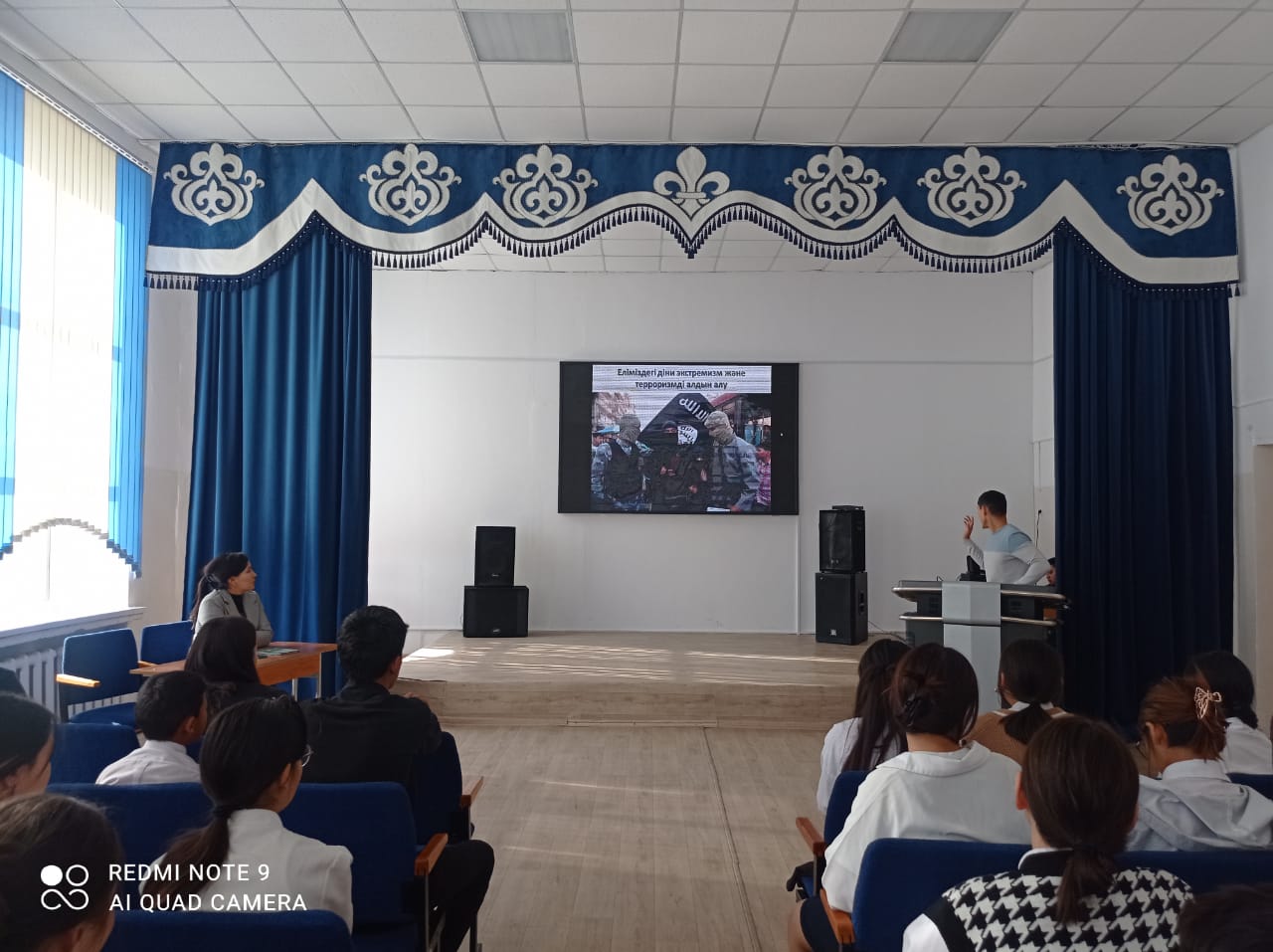 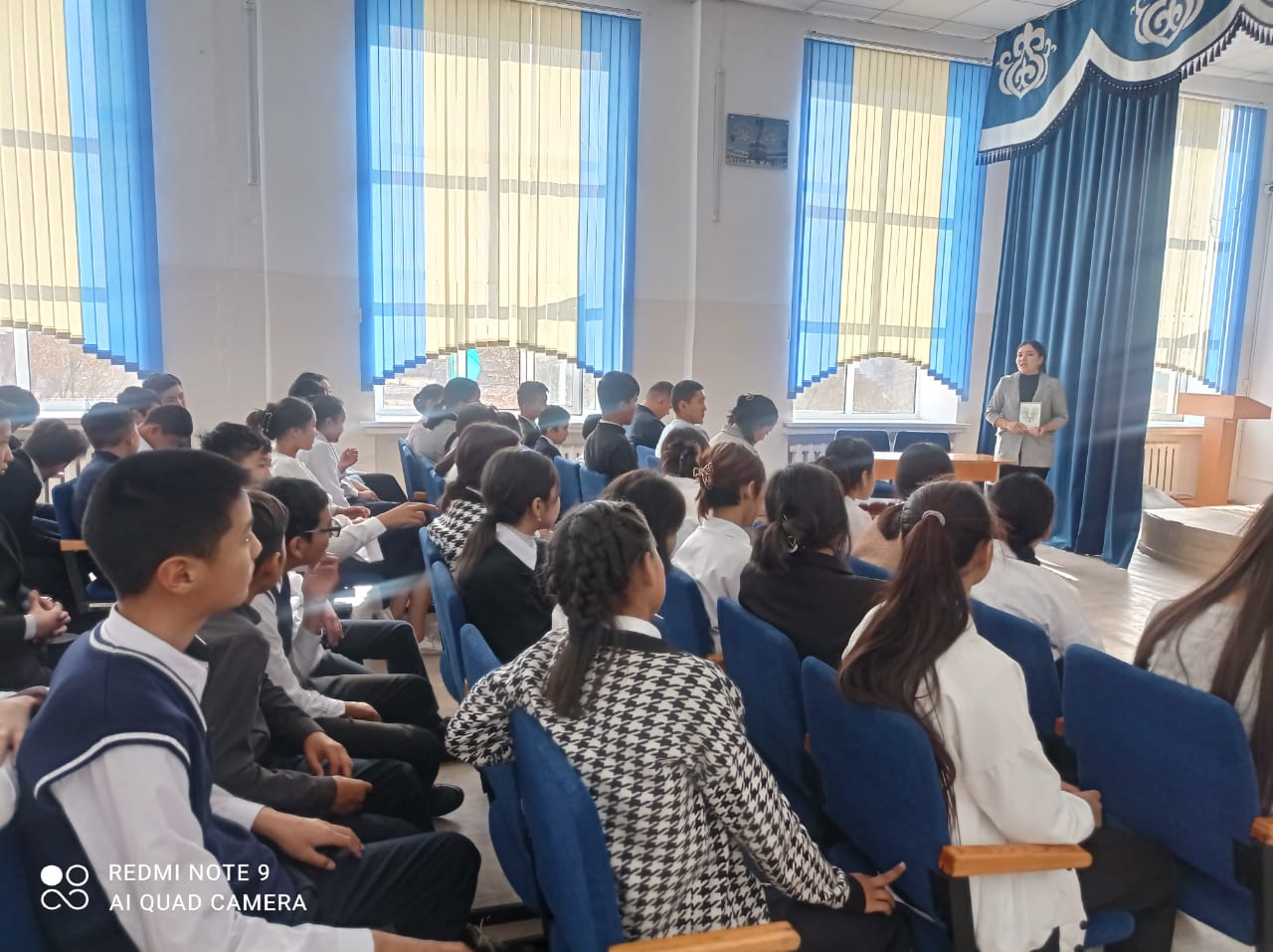 Тәлімгер: Тельгузинова М.Ш